Dodatek č. 3k rámcové kupní smlouvěuzavřený dle ust. § 1901 zákona č. 89/2012 Sb., občanský zákoník, ve znění pozdějších předpisů (dále jen „občanský zákoník“)Kupující:		Pražské služby, a.s.Se sídlem:		Pod Šancemi 444/1, 190 00 Praha 9Zastoupená:		xxxx xxxxxx xxxxxxxxx xxxxxxxxxx a		Xxxx xxxxx xxxxxxxxx xxxxxxxxxxIČO:		60194120DIČ:		CZ60194120Zapsaná v obchodním rejstříku vedeném Městským soudem v Praze, oddíl B, vložka 2432(dále jen „Kupující“)Prodávající:		VSP Auto, s.r.o.Se sídlem: 		Domažlická 168, 318 00 PlzeňZastoupená:		xxxxxx xxxxxxxx IČO: 		25237781DIČ:		CZ25237781Zapsaná v obchodním rejstříku vedeném Krajským soudem v Plzni, oddíl C, vložka 11672(dále jen „Prodávající“; Kupující a Prodávající společně dále jen „Smluvní strany“ nebo jednotlivě též i  „Smluvní strana“)Smluvní strany spolu uzavřely dne 24. 09. 2019 rámcovou kupní smlouvu, č. smlouvy Kupujícího D17-03788 (dále jen „Smlouva“), ve znění pozdějších dodatků. Smluvní strany se dnešního dne dohodly na uzavření tohoto Dodatku č. 3 ke Smlouvě (dále jen „Dodatek“).Změna SmlouvySmluvní strany se s ohledem na znění čl. 2 odst. 2.3 Smlouvy (inflační doložka) dohodly na úpravě cen za dodání zboží dle Smlouvy za podmínek sjednaných v Příloze č. 1 Smlouvy – Specifikace a ceník zboží.Tento Dodatek ruší znění Přílohy č. 1 Smlouvy – Specifikace a ceník zboží, a nahrazuje jej novým zněním, které je nedílnou součástí tohoto Dodatku a Smlouvy.Ostatní ustanovení Smlouvy nedotčená tímto Dodatkem zůstávají v platnosti.Závěrečná ujednáníTento Dodatek nabývá platnosti dnem jeho podpisu oběma Smluvními stranami a účinnosti uveřejněním tohoto Dodatku v registru smluv dle zvláštních právních předpisů.Tento Dodatek se řídí českým právním řádem, a především pak občanským zákoníkem.Tento Dodatek je vyhotoven ve dvou (2) stejnopisech v českém jazyce, z nichž každý má platnost originálu, přičemž každá ze Smluvních stran obdrží po jednom (1) stejnopisu.Nedílnou součást tohoto Dodatku a Smlouvy tvoří následující příloha:Příloha č. 1	Specifikace a ceník zboží Každá ze Smluvních stran prohlašuje, že si tento Dodatek řádně přečetla, jeho obsahu plně porozuměla, že tento Dodatek je projevem její pravé a svobodné vůle a na důkaz svého souhlasu s obsahem tohoto Dodatku připojuje sama či její oprávněný zástupce níže svůj vlastnoruční podpis.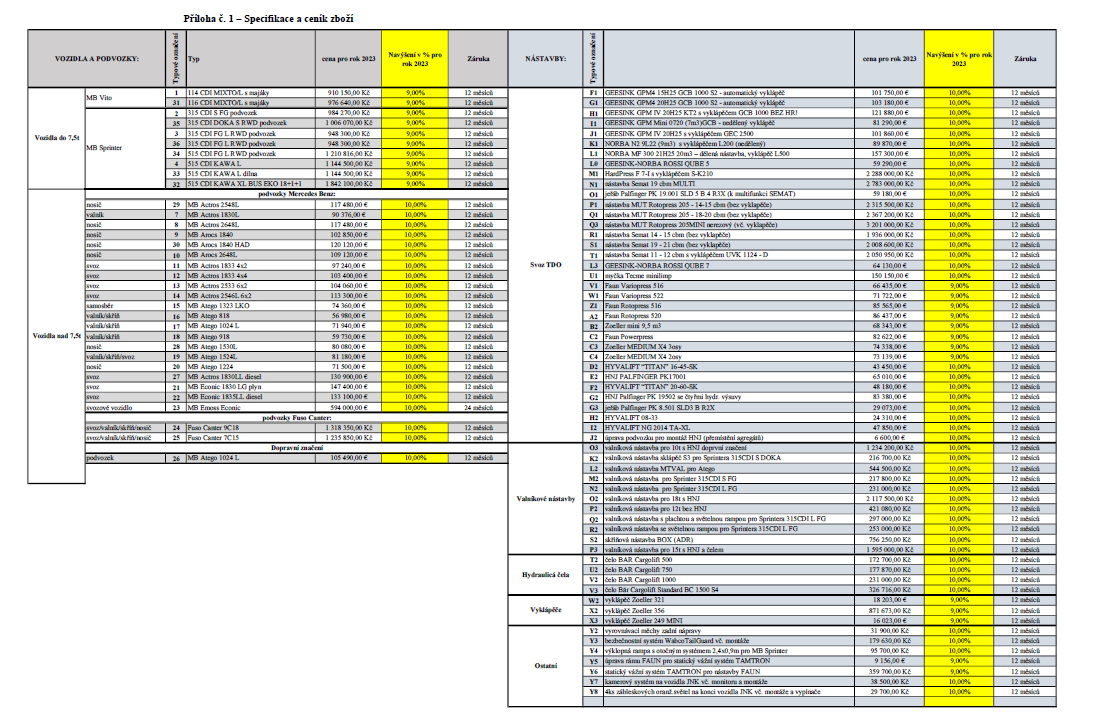 V Plzni, dne: 18.05.2023V Praze, dne: 18.05.2023Za Prodávajícího:Za Kupujícího:XXXXXXXXXXXXXX_______________________Xxxxxxxx xxxxxxxxxxxxxxxxxxxxxxxxXXXXXXXXXXX_________________________Xxxxxxxx xxxxxxxxXxxxxxxx xxxxxxxxXXXXXXXXXXX_________________________Xxxxxxxx xxxxxxxxxxx Xxxxxxxxxx xxxxxxxx